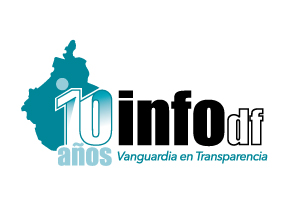 ORDEN DEL DÍAORDEN DEL DÍAI. 	Lista de asistencia y verificación del quórum legal. II.	Lectura, discusión y, en su caso, aprobación del Orden del Día.III.	Presentación, análisis y en su caso, aprobación del Proyecto de Acta de la Décima Segunda Sesión Ordinaria del Pleno del Instituto de Acceso a la Información Pública y Protección de Datos Personales del Distrito Federal, celebrada el 06 de abril de 2016.IV.	Presentación, análisis y en su caso, aprobación del Proyecto de Acuerdo mediante el cual se aprueba la suscripción del Convenio Marco de Colaboración que celebraran el Sindicato Único de Trabajadores del Gobierno de la Ciudad de México y el Instituto de Acceso a la Información Pública y Protección de Datos Personales del Distrito Federal.V.	Presentación, análisis y en su caso, aprobación del Proyecto de Acuerdo mediante el cual se aprueba la suscripción del Convenio Marco de Colaboración que celebraran la Asamblea Legislativa del Distrito Federal y el Instituto de Acceso a la Información Pública y Protección de Datos Personales del Distrito Federal.VI.	Presentación, análisis y en su caso, aprobación del Proyecto de Acuerdo mediante el cual se aprueba el Programa Anual de Adquisiciones, Arrendamientos y Prestación de Servicios del Instituto de Acceso a la Información Pública y Protección de Datos Personales del Distrito Federal, correspondiente al ejercicio fiscal 2016.VII.	Presentación, discusión y, en su caso, aprobación del siguiente Proyecto de Resolución de Recurso de Revisión interpuesto ante el INFODF, en materia de solicitudes de acceso, rectificación, cancelación y oposición a datos personales:VII.1.	Resolución al Recurso de Revisión interpuesto en contra de la Delegación Iztapalapa, con expediente número RR.SDP.002/2016.VIII.	Presentación, discusión y, en su caso, aprobación de los siguientes Proyectos de Resolución de Recursos de Revisión interpuestos ante el INFODF, en materia de solicitudes de acceso a la información:VIII.1.	Resolución al Recurso de Revisión interpuesto en contra de la Servicios de Salud Pública del Distrito Federal, con expediente número RR.SIP.0037/2016 y RR.SIP.0053/2016 Acumulados.VIII.2.	Resolución al Recurso de Revisión interpuesto en contra de la Autoridad del Espacio Público del Distrito Federal, con expediente número RR.SIP.0170/2016, RR.SIP.0171/2016, RR.SIP.0172/2016, RR.SIP.0173/2016, RR.SIP.0174/2016, RR.SIP.0175/2016, RR.SIP.0176/2016, RR.SIP.0177/2016, RR.SIP.0178/2016, RR.SIP.0179/2016, RR.SIP.0180/2016, RR.SIP.0181/2016, RR.SIP.0182/2016, RR.SIP.0184/2016, RR.SIP.0185/2016, RR.SIP.0186/2016, RR.SIP.0187/2016, RR.SIP.0189/2016, RR.SIP.0190/2016, RR.SIP.0191/2016, RR.SIP.0192/2016, RR.SIP.0193/2016, RR.SIP.0199/2016, RR.SIP.0209/2016, RR.SIP.0219/2016, RR.SIP.0229/2016, RR.SIP.0316/2016, RR.SIP.0320/2016, RR.SIP.0322/2016, RR.SIP.0326/2016, RR.SIP.0330/2016, RR.SIP.0332/2016, RR.SIP.0336/2016, RR.SIP.0340/2016, RR.SIP.0390/2016, RR.SIP.0392/2016, RR.SIP.0396/2016, RR.SIP.0400/2016, RR.SIP.0402/2016, RR.SIP.0406/2016, RR.SIP.0410/2016 y RR.SIP.0412/2016 Acumulados.VIII.3.	Resolución al Recurso de Revisión interpuesto en contra de la Autoridad del Espacio Público del Distrito Federal, con expediente número RR.SIP.0472/2016.VIII.4.	Resolución al Recurso de Revisión interpuesto en contra de la Delegación Coyoacán, con expediente número RR.SIP.0252/2016.VIII.5.	Resolución al Recurso de Revisión interpuesto en contra de la Delegación Coyoacán, con expediente número RR.SIP.1262/2016.VIII.6.	Resolución al Recurso de Revisión interpuesto en contra de la Delegación Tláhuac, con expediente número RR.SIP.0259/2016.VIII.7.	Resolución al Recurso de Revisión interpuesto en contra de la Delegación Cuauhtémoc, con expediente número RR.SIP.0262/2016.VIII.8.	Resolución al Recurso de Revisión interpuesto en contra del Instituto de Verificación Administrativa del Distrito Federal, con expediente número RR.SIP.0266/2016.VIII.9.	Resolución al Recurso de Revisión interpuesto en contra del Sistema de Transporte Colectivo, con expediente número RR.SIP.0282/2016.VIII.10.	Resolución al Recurso de Revisión interpuesto en contra de la Secretaría de Finanzas, con expediente número RR.SIP.0298/2016.VIII.11.	Resolución al Recurso de Revisión interpuesto en contra de la Delegación Azcapotzalco, con expediente número RR.SIP.0299/2016.VIII.12.	Resolución al Recurso de Revisión interpuesto en contra de la Delegación Azcapotzalco, con expediente número RR.SIP.0418/2016.VIII.13.	Resolución al Recurso de Revisión interpuesto en contra de la Procuraduría General de Justicia del Distrito Federal, con expediente RR.SIP.0307/2016, RR.SIP.0345/2016 y RR.SIP.0349/2016 Acumulados.VIII.14.	Resolución al Recurso de Revisión interpuesto en contra de la Procuraduría General de Justicia del Distrito Federal, con expediente número RR.SIP.0309/2016 y RR.SIP.0343/2016 Acumulados.VIII.15.	Resolución al Recurso de Revisión interpuesto en contra de la Procuraduría General de Justicia del Distrito Federal, con expediente número RR.SIP.0344/2016 y RR.SIP.0424/2016 Acumulados.VIII.16.	Resolución al Recurso de Revisión interpuesto en contra de la Procuraduría General de Justicia del Distrito Federal, con expediente número RR.SIP.0347/2016 y RR.SIP.0351/2016 Acumulados.VIII.17.	Resolución al Recurso de Revisión interpuesto en contra de la Procuraduría General de Justicia del Distrito Federal, con expediente número RR.SIP.0348/2016.VIII.18.	Resolución al Recurso de Revisión interpuesto en contra de la Secretaría de Desarrollo Urbano y Vivienda, con expediente número RR.SIP.0310/2016.VIII.19.	Resolución al Recurso de Revisión interpuesto en contra de la Secretaría de Desarrollo Urbano y Vivienda, con expediente número RR.SIP.0385/2016.VIII.20.	Resolución al Recurso de Revisión interpuesto en contra de la Delegación Benito Juárez, con expediente número RR.SIP.0359/2016.VIII.21.	Resolución al Recurso de Revisión interpuesto en contra de la Delegación Benito Juárez, con expediente número RR.SIP.0494/2016 y RR.SIP.0495/2016 Acumulados.VIII.22.	Resolución al Recurso de Revisión interpuesto en contra de la Oficialía Mayor del Gobierno del Distrito Federal, con expediente número RR.SIP.0364/2016.VIII.23.	Resolución al Recurso de Revisión interpuesto en contra de la Delegación Iztacalco, con expediente número RR.SIP.0368/2016.VIII.24.	Resolución al Recurso de Revisión interpuesto en contra de la Delegación Gustavo A. Madero, con expediente número RR.SIP.0369/2016.VIII.25.	Resolución al Recurso de Revisión interpuesto en contra de la Delegación Iztapalapa, con expediente número RR.SIP.0372/2016.VIII.26.	Resolución al Recurso de Revisión interpuesto en contra de la Delegación Iztapalapa, con expediente número RR.SIP.0373/2016.VIII.27.	Resolución al Recurso de Revisión interpuesto en contra de la Jefatura de Gobierno del Distrito Federal, con expediente número RR.SIP.0375/2016.VIII.28.	Resolución al Recurso de Revisión interpuesto en contra de la Secretaría de Obras y Servicios, con expediente número RR.SIP.0379/2016.VIII.29.	Resolución al Recurso de Revisión interpuesto en contra de la Secretaría de Gobierno, con expediente número RR.SIP.0381/2016. VIII.30.	Resolución al Recurso de Revisión interpuesto en contra del Fondo Ambiental Público del Distrito Federal, con expediente número RR.SIP.0417/2016.VIII.31.	Resolución al Recurso de Revisión interpuesto en contra de la Delegación Xochimilco, con expediente número RR.SIP.0419/2016. VIII.32.	Resolución al Recurso de Revisión interpuesto en contra del Tribunal Superior de Justicia del Distrito Federal, con expediente número RR.SIP.0420/2016. VIII.33.	Resolución al Recurso de Revisión interpuesto en contra de la Secretaría de Seguridad Pública, con expediente número RR.SIP.0436/2016.VIII.34.	Resolución al Recurso de Revisión interpuesto en contra de la Secretaría de Seguridad Pública, con expediente número RR.SIP.0437/2016.VIII.35.	Resolución al Recurso de Revisión interpuesto en contra de la Secretaría de Seguridad Pública, con expediente número RR.SIP.0438/2016.VIII.36.	Resolución al Recurso de Revisión interpuesto en contra de la Delegación Milpa Alta, con expediente número RR.SIP.0535/2016. IX.	Asuntos generales.	IX.1 Informe de Comisiones.